Запуск установки БЕТА и нового импульсного материаловедческого стендаИнститут ядерной физики им. Г. И. Будкера СО РАНАвторы: И.В. Кандауров; Д.Е.Черепанов; А.А. Касатов; А.А. Васильев; Л.Н.  Вячеславов; Г.А.  РыжковВ ИЯФ СО РАН введена в строй установка БЕТА, предназначенная для экспериментального моделирования воздействия термических ударов на материалы, перспективные для покрытия обращённых к плазме стенок термоядерных реакторов. В установке для создания термических ударов используется импульсный электронный пучок и ещё один стенд, где термические удары создаются излучением мощного импульсного лазера. Кроме того, на установке БЕТА ведутся работы по созданию стенда с электронным пучком, способным работать в частотно-периодическим пучком и подготовка к работе с мощным лазером, также имеющим возможность работать в импульсном, частотно-периодическом и непрерывном режимах. Все указанные разработки предназначаются для исследования стойкости и механизмов повреждения мощными термическими ударами новых материалов, перспективных для покрытия стенок, обращённых к плазме в будущих термоядерных реакторах. Проблемы стойкости подобных материалов является одной из ключевых в освоении термоядерной энергетики.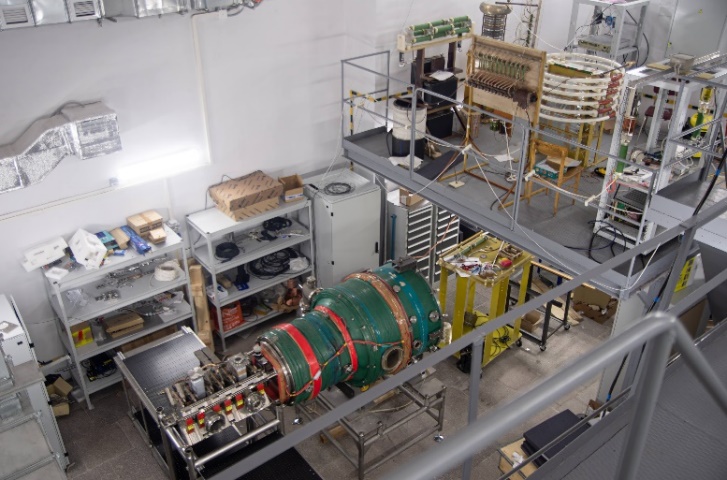 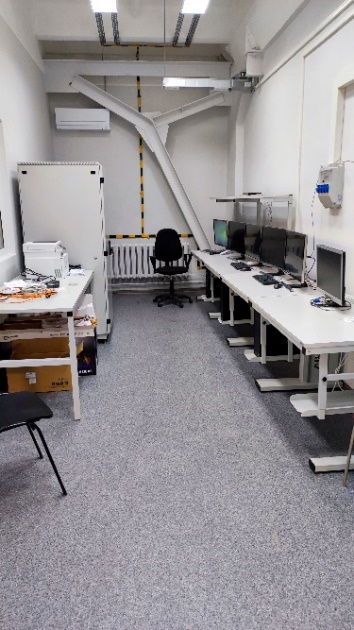 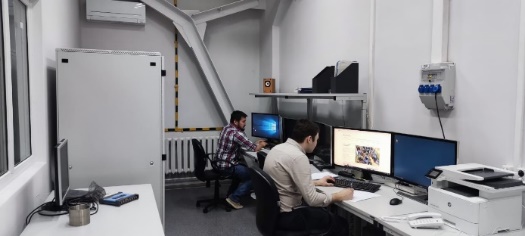 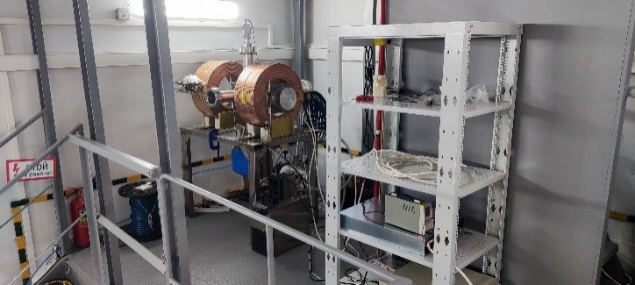 